ESRC DTC Funding Application Form for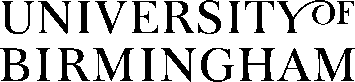 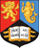 Overseas Fieldwork & Difficult Language TrainingStudent DetailsApplication for: Overseas Fieldwork/Difficult Language Training/Both (delete as applicable)Trip detailsIndicative costsPlease itemise the indicative cost of your trip, including rationale where appropriate, and including supporting evidence of the cost. Case for support
Please state the purpose of your application and why it is essential to your research. Supervisor EndorsementFor all OSF & DLT applications a supervisor’s signature is required along with a statement of support. Schools must also ensure that before any fieldwork activity is undertaken, a suitable and sufficient risk assessment is made. Please tick this box to confirm that a risk assessment has been completed.  Supervisor signature: …………………………………………………………………….……………An electronic signature will be accepted.Supervisor’s statement of supportApplicant’s bank details (to be used if application is successful) Bank name and branch location: …………………………………………………	Sort code: ……………………………………………………………………………………Account number: ………………………………………………………………………….Name on account: ………………………………………………………………………….ConfirmationI confirm that I have completed this form fully, attached all required documentation, and sought the endorsement of my supervisor.Student signature: ………………………………………………………………………………………An electronic signature will be accepted. Please ensure that this is a scan of a handwritten signature that you are happy for the Funding Support Officer to paste onto the Finance form. This is due to the form changing following the introduction of New Core. If you would not be happy to provide an electronic signature to be used, please declare this when submitting your application and you can arrange to sign the form in person.Please submit your completed application form electronically to: studentships@contacts.bham.ac.uk OSF/DLT Application DeadlineApplications will be considered on a rolling basis.Student surname:Student forename(s):Student ID number:Supervisor:Year studentship started:Academic department:Email address:Period of tripPeriod of tripCountryTotal number of weeksFromToCountryTotal number of weeksItemReasonCostEvidenceTotal indicative cost:Total indicative cost:£